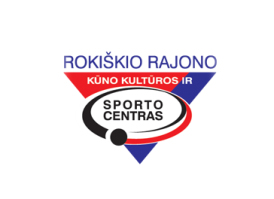                                                                DALYVAUSIME, ORGANIZUOSIME, VYKDYSIME .    gruodžio 10 - 16 d. d.                                                                                                                    P   L   A   N   A   S  www.rokiskiosportas.lt Direktorius                                                                   Augutis Kriukelis                                                                                                                                                                                                                                                                                                                                                                                                                                                                                                                                                                                                                                                                                                                                                                                                                     DATALAIKASRENGINIO     PAVADINIMASVIETAATSAKINGAS12-1110.00Seminaras „Supaprastintų viešųjų pirkimų vykdymo aktualijos 2018“Panevėžys S. Limontas12-1117.00Lietuvos moksleivių krepšinio lyga U-15  ROKIŠKIS - KĖDAINIAIKKSC sp. salėA.Griniukas12-1212.30Rokiškio raj. kaimo vietovių mokyklų mergaičių, berniukų futbolo 5x5 varžybosJuodupės gimn.V.Savickas12-1216.00Mokomoji ledo ritulio treniruotėPanevėžys G.Fitingov12-1317.00Lietuvos moksleivių krepšinio lyga U-18 vaikinai ROKIŠKIS - UKMERGĖKKSC sp. salėG.Markevičius12-1411.00„Alytaus miesto taurės“ 2018 m. tarptautinės šaudymo varžybos pneumatiniais ginklaisAlytus G.Kublickas12-1419.15Regionų krepšinio lyga „KAIŠIADORYS-SAVINGĖ“ – ROKIŠKIO „FENIKSAS“KaišiadorysN.Šiupinis12-14-1611.00XII-asis Lietuvos sambo imtynių prezidento Pranciškaus Eigmino tarptautinis turnyrasVilnius G.Čečienė12-159.00Lietuvos senjorų atviras sunkiosios atletikos čempionatasKlaipėda I.Aleksiejus12-1511.00Lietuvos mokyklų žaidynių tarpzoninės svarsčių kilnojimo varžybosJūžintai V.Gaigalas12-1511.00Lietuvos mokyklų žaidynių  bendrojo ugdymo mokyklų 2008 m. gim. mokinių kvadrato varžybosBiržai R.Beconis12-1512.00Nacionalinė vaikų ledo ritulio lyga U-10Vilnius G.Fitingov12-1514.00Regionų krepšinio lyga ROKIŠKIO „FENIKSAS“ – VILNIAUS „RYTAS-2“KKSC sp. salėN.Šiupinis